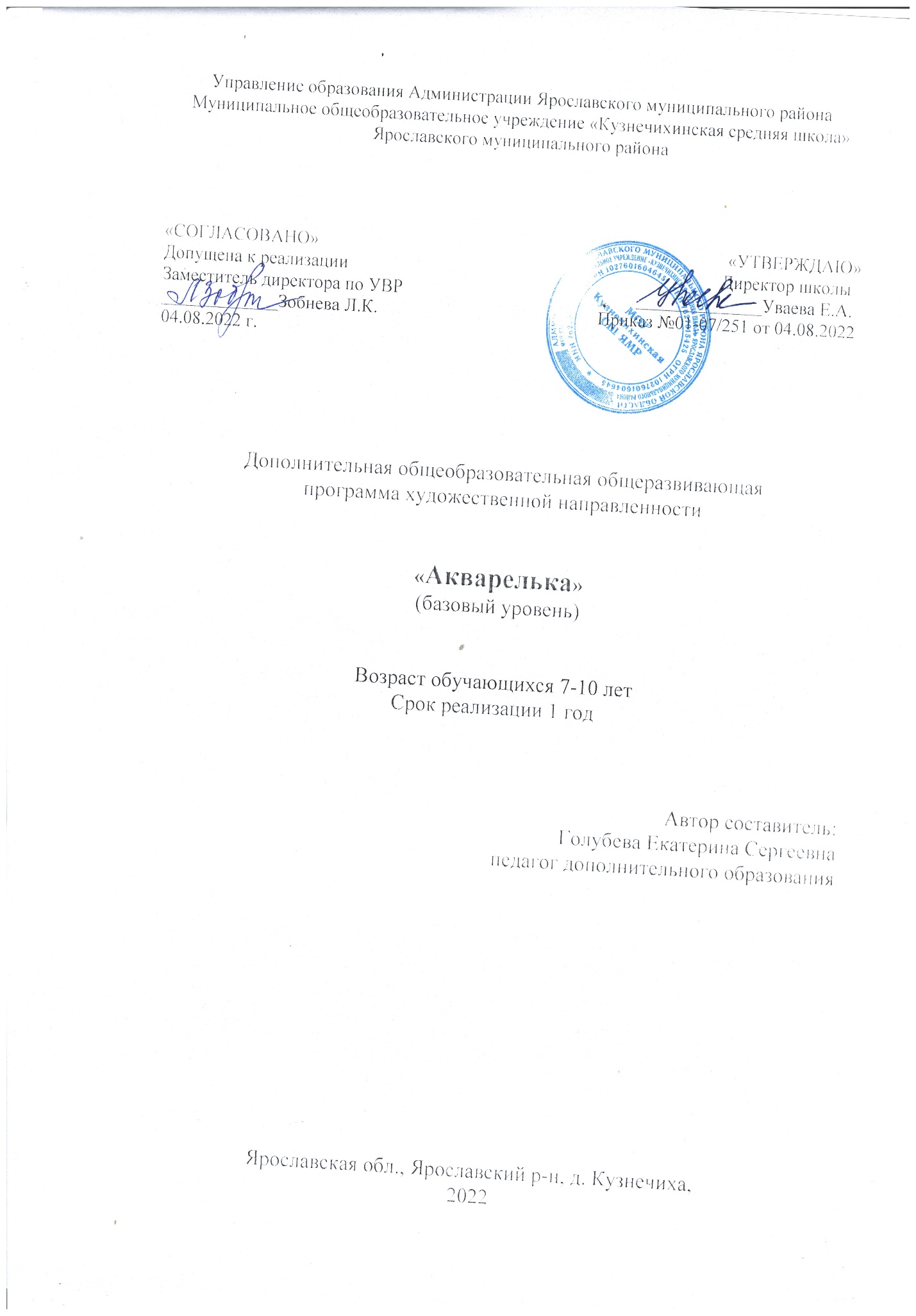 1. КОМПЛЕКС ОСНОВНЫХ ХАРАКТЕРИСТИК ДОПОЛНИТЕЛЬНОЙОБЩЕОБРАЗОВАТЕЛЬНОЙ ОБЩЕРАЗВИВАЮЩЕЙ ПРОГРАММЫПАСПОРТ ПРОГРАММЫ1.1. ПОЯСНИТЕЛЬНАЯ ЗАПИСКА	Изобразительное творчество является одним из древнейших направлений искусства. Каждый ребенок рождается художником. Нужно только помочь ему разбудить в себе творческие способности, открыть его сердце добру и красоте, помочь осознать свое место и назначение в этом прекрасном мире. Основной целью современной системы дополнительного образования является воспитание и развитие личности ребенка. Достижение этой цели невозможно без реализации задач, стоящих перед образовательной областью «Художественное творчество», составляющая часть которого - изобразительное искусство. 	Направленность. Дополнительная образовательная программа по изобразительному искусству построена так, чтобы дать обучающимся ясные представления о системе взаимодействия искусства с жизнью. Стремление к отражению действительности, своего отношения к ней должно служить источником самостоятельных творческих поисков. Занятия в объединении изобразительного искусства является наиболее эффективной формой эстетического воспитания учащихся. Организация занятий по изобразительному искусству играет очень важную роль в начальной школе, так как расширяет сведения, совершенствует навыки и умения, полученные детьми на уроках в школе, существенно дополняя уроки рисования и позволяя учитывать индивидуальные особенности каждого обучающегося, его способности и устремления.	Форма организации – кружковая, индивидуально-ориентированная.Уровень освоения программы – базовый.Актуальность предлагаемой программы определяется запросом со стороныдетей и их родителей на программы художественно-эстетического развитиямладших школьников, материально технические условия для реализациикоторых имеются в условиях общеобразовательной школы. Материал для работыпо данной программе доступен, не требует материальных затрат. Содействуя развитию воображения и фантазии, пространственного мышления, колористического восприятия, изобразительная деятельность способствует раскрытию творческого потенциала личности, вносит вклад в процесс формирования эстетической культуры ребёнка, его эмоциональной отзывчивости. Приобретая практические умения и навыки в области художественно-технического творчества, дети получают возможность удовлетворить потребность в созидании, реализовать желание создавать нечто новое своими силами.  Занятия детей рисованием совершенствуют органы чувств, развивают умение наблюдать, анализировать, запоминать, учат понимать прекрасное, развивает вкус. Художественное творчество пробуждает у детей интерес к искусству, любовь и уважение к культуре своего народа, его  обычаям, традициям, истории.	Отличительные особенности. Данная программа является адаптированной и составлена с учетом личных наработок педагога, соответствует новым требованиям к программам ДОД (приказ №196 Мин. Просвещения РФ от 09.11.2018 г. «Об утверждении порядка организации и осуществления образовательной деятельности по дополнительным общеобразовательным программам»). В основу программы положены методические разработки по данному направлению, адаптирована на основе дополнительных образовательных программ В. С. Кузина, Т. Я. Шпикаловой. Отличительной особенностью программы является адаптация ее учащимся начального звена общеобразовательной сельской школы в период внеурочной деятельности.Адресат программы – учащиеся 1-4 классов общеобразовательной школы. Специальных требований к осваивающим образовательную программу не предъявляется, она является общедоступной, но более ориентирована на детей усидчивых, склонных к длительной кропотливой работе. Объем и срок освоения. Программа разработана на 36 учебных недель, объем образовательной программы составляет 144 часа и регламентируется расписанием по 2 академических часа 2 раза в неделю. Продолжительность занятия 1 час 30 минут. Форма обучения — очная.	Программа обучения представляет собой завершенный тематический блок знаний и может рассматриваться как самостоятельная программа, рассчитанная  на один год обучения. Реализация указанных целей достигается в результате освоения следующего содержания образования. При желании обучающийся может повторно пройти курс. Формы и режим занятий. Год обучения  составляет 144 часов в год. Формы организации занятий определяются количеством детей в группе, особенностями материала, местом и временем занятий, применяемыми средствами. Занятие рассчитано на 2 академических часа, т.к. за это время учащийся сможет выполнить заданный объем работы. Большую часть времени занимает индивидуальная работа. Занятия включают в себя теоретическую и практическую часть.          В связи с персонифицированным финансированием деление на модули условное.  1.2. ЦЕЛЬ И ЗАДАЧИ ПРОГРАММЫ	Целевое назначение программы: создание условий для раскрытия творческого потенциала ребенка в изобразительном искусстве, повышение эстетического и художественного уровня образования детей.	Задачи программы:Обучающие:Научить передавать цвет предметов путем смешивания красок.Ознакомит учащихся с перспективным изображением.Расширить знания детей о местных народных промыслах.Развить умения с помощью изобразительных средств и цвета передавать состояние природы в различные времена года.Воспитательные:Воспитание духовности, высоких нравственных качеств на примере классических примеров мировой художественной культуры.Привитие любви к творческому труду.Воспитание усидчивости и аккуратности.Развивающие:Развитие наблюдательности, усидчивости, терпению, аккуратности.Развитие восприятия формы и цвета, пространственных представлений.Развитие коллективизма, толерантности, взаимовыручки, взаимопомощи.1.3 СОДЕРЖАНИЕ ПРОГРАММЫТематический план Учебный план 	Содержание учебного плана 1-го года обучения.1.Вводное занятие. Требования к работе. Беседа по ТБТеория. Вводное занятие, инструктаж  по технике безопасности, требования к работе.2. Элементы цветоведенияТеория: Основные  цвета. Цветовой спектр. Понятие холодные и теплые тона. Практика:Вливание «цвет  в цвет».Рисование радуги.Изображение времен года на бумаге.3. Различные техники выполнения рисунка.Теория:Техника монотипии. Техника «жесткая кисть».Техника мозаики.Техника рисования тычком. Техника  рисования  «набрызг».Практика:Печатание листьями. «Осеннее дерево»Панно «Золотая осень»«Пушистые животные»«Веселые животные»4. КарандашТеория:Рисование человека. Голова.Рисование с натурыПостроение предметов цилиндрической формы.Построение и наброски деревьев.Практика:«Мамин портрет»Натюрморт из фруктов.Натюрморт «Ваза с цветами».5. ГуашьТеория:Основные правила работы с гуашью. Практика:Рисование на заданную тему.6. АкварельТеория:Приемы и техники рисования акварелью. Техника «По-мокрому»  с использованием соли.Техника «по-сухому»Практика:Рисование по памяти «Ветка рябины».Творческое воображение. «Букет для мамы». 7. Декоративное рисованиеТеория:Знакомство с элементами росписи Мастеров Гжели.Хохломские узоры. Знакомство с элементами росписи мастеров Жостова Знакомство с элементами Городецкой росписиПрактика:Сундучок «Зимняя сказка».Жостовские подносы.Роспись разделочной доски.Роспись матрешки.8. Выразительные средства графических материалов Теория:Выразительные возможности графических материалов. Что такое рисунок.Практика:Использование различных графических материалов в рисунке – фломастеры, карандаши, уголь.1.4  ПЛАНИРУЕМЫЕ РЕЗУЛЬТАТЫ	По окончании обучения учающиеся должны знать: Начальные сведения о рисунке, живописи, картине, узоре, палитреОсобенности работы с красками (акварель, гуашь, восковые мелки, карандаш)Приемы работы с красками, приемы смешения красок, понятия холодные и теплые тонаОсновные жанры живописи (натюрморт, пейзаж, портрет, анималистический жанр)Понятие композиции.	Должны уметь: Пользоваться гуашью, акварельюПользоваться графическими материалами3. Различать   и   передавать   в   рисунке   ближние   и   дальние предметырисовать кистью элементы растительного орнамента.Добиваться тональной и цветовой градации при передаче объема предметов несложной формы.6. Передавать  пространственные   планы   способом   загораживания.Передавать движения фигур человека и животных.8. Сознательно   выбирать   средства   выражения   своего   замысла.2. КОМПЛЕКС ОРГАНИЗАЦИОННО-ПЕДАГОГИЧЕСКИХ УСЛОВИЙ2.1 КАЛЕНДАРНЫЙ УЧЕБНЫЙ ГРАФИК 2.2 УСЛОВИЯ   РЕАЛИЗАЦИИ  ПРОГРАММЫ.	Материально-техническое обеспечение программы.	Занятия объединения «Акварелька» должны проходить в светлом, сухом, хорошо проветриваемом и просторном помещении. Для работы лучше всего подойдет кабинет ИЗО, где имеются:учебные столы и стулья;хорошее освещение, отопление;стены окрашены в светлые тона;  Светлые спокойные тона способствуют увеличению освещенности кабинета, равномерному рассеиванию света.  мебельные шкафы для хранения инструментов, раздаточного  и дидактического материала, литературы и выставочных работ обучающихся;  источник воды;доска, мел;проектор.	Перечень материалов необходимых для занятий:Краски (акварельные, гуашь). Кисти разных размеров, кисти белка, синтетика или щетина.Тряпка для работы на занятииБаночка для водыПалитраБумага А4, А3Методическое обеспечениеДанная программа обеспечена обеспечена различными видами методической продукции:методический материал (задания-игры на развитие фантазии и воображения, игровая гимнастика).дидактический материал;	Педагогические технологии реализации программы.Программа учитывает возрастные и психофизические особенности  обучающихся, когда на этом этапе в основном завершается созревание психофизической базы ребенка. Мышление развивается от  наглядно-образного к абстрактно-логическому. Для детей и подростков становится доступным и вызывает активный интерес технологические аспекты художественного процесса.  На занятиях реализуются принципы единства общения, воспитания, и развития личности обучающегося. С этой целью широко используются индивидуальные, групповые и коллективные формы  обучения, выполнение заданий и творческих работ, побуждающих детей к сотрудничеству. Программа предполагает знакомство  ребят с народным творчеством, декоративным искусством, а также формирование умений организовать свое рабочее место, готоваить необходимые для занятий материалы, работать аккуратно, экономно расходовать материалы, сохранять рабочее место в чистоте.Организация творческой деятельности позволит развить важнейшие для художественного творчества способности – умение видеть жизнь глазами художника, независимо от будущей профессии обучающихся.Формы активизации учебно-воспитательного процессаЗнакомство с различными направлениями в изобразительном искусстве через посещение выставок в г. Ярославле.Использование элементов игры, соревнования.Использование на занятиях методической литературы, журналов, иллюстрационного материала, использование Интернета.Использование примеров связи изобразительного искусства с другими видами искусства: скульптура, архитектура, этика, история).Проведение индивидуальных занятий, консультаций.Организация внутришкольных тематических выставок, огоньков.Привлечение обучающихся к массовым мероприятиям школы.Участие в районных и областных выставках изобразительного творчества.На занятиях объединения  целесообразно проводить демонстрацию репродукций время бесед об изобразительном искусстве.Знакомить обучающихся с различными видами техник и видов изобразительного Искусства.Изучение мира изобразительного искусства через знакомство с работами педагога.В кабинете должна царить доброжелательная атмосфера, побуждающая к творческому поиску.2.2 ФОРМЫ АТТЕСТАЦИИпедагогическое наблюдение;тематические мини-выставки, обсуждение и подведение итогов;участие в конкурсах изобразительного искусства Ярославского района, г. Ярославля, Ярославской области.2.3 КОНТРОЛЬНО-ОЦЕНОЧНЫЕ МАТЕРИАЛЫ2.4 МЕТОДИЧЕСКИЕ МАТЕРИАЛЫ	Методы проведения занятия.1. Словесные:лекция, беседа, опрос как средство закрепления материала.2. Наглядные:мини-выставки по изучаемым темам, школьные и районные тематические выставки,экскурсии в природу, рисование с натуры,просмотр репродукций, образцов изделий мастеров народного творчества.3. Демонстрационные:наглядный и дидактический материал.2.6    СПИСОК  ЛИТЕРАТУРЫ.Список литературы для педагогов:Базанова М. Д. Пленэр. – М.: Изобразительное искусство, 1994. Гусакова М. А. Аппликация. – М.: Просвещение, 1987. Комарова Т. С., Размыслова А. В. Цвет в детском изобразительном творчестве. –  М.: Педагогическое общество России, 2002. Компанцева Л. В. Поэтический образ природы в детском рисунке. – М.: Просвещение, 1985. Корнева Г. Бумага. – СПб.: Кристалл, 2001. Луковенко Б. А. Рисунок пером. – М.: Изобразительное искусство, 2000. Митителло К. Аппликация. Техника и искусство. – М.: Эксмо-Пресс, 2002. Михайлов А. М. Искусство акварели. – М.: Изобразительное искусство, 1995. Неменский Б. М. Образовательная область «искусство». – М.: ГОМЦ, Школьная книга, 2000. Неменский Б. М. Изобразительное искусство и художественный труд. – М.: МИПКРО, 2003. Полунина В. Н. Искусство и дети. – М.: Правда, 1982. Полунина В. Н. Солнечный круг. У Лукоморья. – М.: Искусство и образование, 2001. Полунина В. Н., Капитунова А. А. Гербарий. – М.: Астрель, 2001. Смит С. Рисунок. Полный курс. – М.: Внешсигма, 1997. Список литературы, рекомендуемой для детей и родителей:Дубровская Н. В. Приглашение к творчеству. – СПб.: Детство-Пресс, 2004.               Синицына Е. Умные занятия и игры. – М.: Лист Нью, Вече, 2002. В. Горичева «Сказку сделаем из глины, теста, снега, пластилина» - Ярославль: «Академия развития», 1998.Мартин Б. «Рисуем с удовольствием». Минск «Попурри» 2003.Хайнс К., Харви Д., Дангворд Р., Гибсон Р. «Домашний кукольный театр». Москва «Росмэн» 2002.3. ПРИЛОЖЕНИЯ     КОНТРОЛЬНО-ИЗМЕРИТЕЛЬНЫЕ МАТЕРИАЛЫМониторинг по проверке знаний, умений, навыков, приобретенных учащимися объединения «Акварелька»	Мониторинговые исследования проводятся педагогом в течение учебного года, по итогам которых составляется таблица, отражающая результативность образовательного процесса по изобразительной деятельности.Дата (месяц)5-6 баллов – учащиеся самостоятельно применяют знания, умения и навыки в рамках ранее изученного материала, действует по своему творческому замыслу.3-4 балла – учащиеся воспроизводят по образцу, предложенному педагогом.1-2 балла – отсутствие знаний, умений и навыков. Анализ результатов1Наименование программы«Акварелька»2Полное наименование образовательной программы«Обучение основам изобразительного творчества в условиях общеобразовательной сельской школы»3Вид деятельностихудожественная4НаправленностьХудожественная5АннотацияПрограмма «Акварелька» ориентирована на активное приобщение детей к художественному творчеству. Рисование помогает ребёнку ощутить себя частью современного мира и наследником традиций всех предшествующих поколений. Умение видеть и понимать красоту окружающего мира, способствует воспитанию культуры чувств, развитию художественно-эстетического вкуса, трудовой и творческой активности, воспитывает целеустремленность, усидчивость, чувство взаимопомощи, дает возможность творческой самореализации личности. Занятия изобразительным искусством являются эффективным средством приобщения детей к изучению народных традиций. Знания, умения, навыки воспитанники демонстрируют своим сверстникам, выставляя свои работы.6Уровень сложностиБазовый 7Место реализации программыЯрославская область, Ярославский район, д. Кузнечиха, ул. Центральная, 34. МОУ Кузнечихинская СШ ЯМР8Возрастная категория обучающихся 7-10 лет9Указания на адаптированность программы для обучающихся с ОВЗПрием без ограничений по состоянию здоровья10Срок освоения программы1 год11Режим занятий, продолжительность занятий2 занятия в неделю по 2 академических часа, перемены после каждых 40 мин 10 мин, общая продолжительность занятий  1час 30 мин12Сведения о педагогах, реализующих программу Голубева Екатерина Сергеевна, педагог дополнительного образования13Форма обучения по программеОчная14Объем программы 36 недель 15Наполняемость группы12-15 чел№п/пНаименование тем программыКол-во часов1.Вводное занятие. Инструктаж по ТБ. Требования к занятиям по ИЗО.42.Элементы цветоведения.83.Различные техники выполнения рисунка.244.Карандаш 205.Гуашь166.Акварель367.Декоративное рисование168.Выразительные средства графических материалов20                                                                              ИТОГО144 часов№раз-делаНаименование раздела программы№ заня-тияСодержание программыОбщее кол-во часовОбщее кол-во часовОбщее кол-во часовФормы контроля№раз-делаНаименование раздела программы№ заня-тияСодержание программыТеор.Пр.Всего1.Вводное занятие.Беседа по ТБ.Требования к занятию по ИЗО(4 часа)1Вводное занятие. Беседа по технике безопасности. Требования  к занятию. 2-21.Вводное занятие.Беседа по ТБ.Требования к занятию по ИЗО(4 часа)2Рисунок на свободную тему «Как я провел лето»-221.Вводное занятие.Беседа по ТБ.Требования к занятию по ИЗО(4 часа)2242.Элементы цветоведения(8 часов)3Основные  цвета. Цветовой спектр.Вливание «цвет  в цвет».1122.Элементы цветоведения(8 часов)4Рисование радуги.-222.Элементы цветоведения(8 часов)5Понятие холодные и теплые тона. Хроматические и ахроматические цвета.2-22.Элементы цветоведения(8 часов)6Изображение времен года на бумаге.-22Просмотр работ. Обсуждение2.Элементы цветоведения(8 часов)3583. Различные техники выполнения рисунка.(24 часа)7Техника монотипии. 1123. Различные техники выполнения рисунка.(24 часа)8Печатание листьями. «Осеннее дерево»-223. Различные техники выполнения рисунка.(24 часа)9Техника  рисования  «набрызг».1123. Различные техники выполнения рисунка.(24 часа)10Панно «Золотая осень»-223. Различные техники выполнения рисунка.(24 часа)11Техника «жесткая кисть».1123. Различные техники выполнения рисунка.(24 часа)12«Пушистые животные»-223. Различные техники выполнения рисунка.(24 часа)13Техника мозаики.1123. Различные техники выполнения рисунка.(24 часа)14«Веселые животные»-223. Различные техники выполнения рисунка.(24 часа)15Техника рисования тычком.1123. Различные техники выполнения рисунка.(24 часа)16«Снежинка» (рисование ватными палочками на тонированной бумаге).-223. Различные техники выполнения рисунка.(24 часа)17Рисование  мазками. «Листопад».-223. Различные техники выполнения рисунка.(24 часа)18Коллаж «Лицо осени».-22Выставка3. Различные техники выполнения рисунка.(24 часа)51924 4. Карандаш.(20 часов)19Рисование человека. Голова.112 4. Карандаш.(20 часов)20Рисование на заданную тему«Мамин портрет»-22 4. Карандаш.(20 часов)21Рисование с натуры. Наброски фруктов и овощей.-22 4. Карандаш.(20 часов)22Натюрморт из фруктов.-22 4. Карандаш.(20 часов)23Построение предметов цилиндрической формы.-22 4. Карандаш.(20 часов)24Натюрморт «Ваза с цветами».-22 4. Карандаш.(20 часов)25Изготовление шаблонов новогодних игрушек. -22 4. Карандаш.(20 часов)26Новогодняя игрушка «Балерина».-22 4. Карандаш.(20 часов)27Построение и наброски деревьев.-22 4. Карандаш.(20 часов)28Рисование на заданную тему«Новогодняя елка».-22Выставка5.Гуашь(16 часов)29Основные правила работы с гуашью2-25.Гуашь(16 часов)30Рисование на заданную тему«Папа, мама и я – спортивная семья».-225.Гуашь(16 часов)31Рисование с натуры.Натюрморт из предметов быта.1125.Гуашь(16 часов)32Рисование с натуры.Натюрморт из предметов быта.-22Просмотр работ. Обсуждение5.Гуашь(16 часов)33Рисование на заданную тему«Мой любимый мультгерой».-225.Гуашь(16 часов)34Рисование на заданную тему«Мой любимый мультгерой».-225.Гуашь(16 часов)35Роспись Дымковской игрушки.1125.Гуашь(16 часов)36Роспись Дымковской игрушки.-22Выставка5.Гуашь(16 часов)412166.Акварель(36 часов)37Приемы и техники рисования акварелью. 1126.Акварель(36 часов)38«Зимний пейзаж». Техника «По-мокрому»  с использованием соли.-226.Акварель(36 часов)39Рисование на тему «Уголок России». Техника «по-сухому»-226.Акварель(36 часов)40Рисование на тему «Уголок России».-226.Акварель(36 часов)41Рисование по памяти «Ветка рябины».-226.Акварель(36 часов)42Рисование по памяти «Ветка рябины».-226.Акварель(36 часов)43Творческое воображение. «Букет для мамы».-226.Акварель(36 часов)44Творческое воображение. «Букет для мамы».-226.Акварель(36 часов)45«В гостях у сказки». Иллюстрации.-226.Акварель(36 часов)46«В гостях у сказки». Иллюстрации.-226.Акварель(36 часов)47Рисование с натуры «Вид из окна».-226.Акварель(36 часов)48Рисование с натуры «Вид из окна».-226.Акварель(36 часов)49Рисование  на тему «Весна».-226.Акварель(36 часов)50Рисование  на тему «Весна».-226.Акварель(36 часов)51Пленэр. «Весенние цветы».-226.Акварель(36 часов)52Пленэр. «Весенние цветы».-226.Акварель(36 часов)53Рисование к экологическому фестивалю.-226.Акварель(36 часов)54Рисование к экологическому фестивалю.-22Выставка6.Акварель(36 часов)13536 7.Декоративное рисование(16 часов)55Знакомство с элементами росписи Мастеров Гжели. 112 7.Декоративное рисование(16 часов)56Сундучок «Зимняя сказка».-22 7.Декоративное рисование(16 часов)57Хохломские узоры. Роспись солонки.112 7.Декоративное рисование(16 часов)58Знакомство с элементами росписи мастеров Жостова. Жостовские подносы.112 7.Декоративное рисование(16 часов)59Знакомство с элементами Городецкой росписи.Розан и купавка.112 7.Декоративное рисование(16 часов)60Роспись разделочной доски.-22 7.Декоративное рисование(16 часов)61Знакомство с элементами росписи мастеров Полхов-Майдана.112 7.Декоративное рисование(16 часов)62Роспись матрешки.-22Выставка 7.Декоративное рисование(16 часов)511168.Выразительные средства графических материалов (20 часов)63Уголь1128.Выразительные средства графических материалов (20 часов)64Тушь-228.Выразительные средства графических материалов (20 часов)65Восковые мелки1128.Выразительные средства графических материалов (20 часов)66Фломастеры-228.Выразительные средства графических материалов (20 часов)67Пастель 1128.Выразительные средства графических материалов (20 часов)68Гелевые ручки-228.Выразительные средства графических материалов (20 часов)69Коллективная творческая работа по заданной теме-228.Выразительные средства графических материалов (20 часов)70Коллективная творческая работа по заданной теме-228.Выразительные средства графических материалов (20 часов)71Коллективная творческая работа по заданной теме-228.Выразительные средства графических материалов (20 часов)72Заключительное занятие. Подведение итогов. Оформление выставки.112Выставка8.Выразительные средства графических материалов (20 часов)4162024120144ИТОГО: 144 часаТеория: 22Практика: 122№ЧислоВремя проведенияФорма занятияКол-во часовТема занятияМесто проведенияМесто проведенияФорма контроля1.Индивидуальная2Вводное занятие. Беседа по технике безопасности. Требования  к занятию.Кабинет ИЗОКабинет ИЗОПедагогическое наблюдение2.Индивидуальная2Рисунок на свободную тему «Как я провел лето»Кабинет ИЗОКабинет ИЗОПедагогическое наблюдение2. Элементы цветоведения (8 часов)2. Элементы цветоведения (8 часов)2. Элементы цветоведения (8 часов)2. Элементы цветоведения (8 часов)2. Элементы цветоведения (8 часов)2. Элементы цветоведения (8 часов)2. Элементы цветоведения (8 часов)2. Элементы цветоведения (8 часов)3.Индивидуальная2Основные  цвета. Цветовой спектр. Вливание «цвет  в цвет».Кабинет ИЗОКабинет ИЗОПедагогическое наблюдение4.Индивидуальная2Рисование радуги.Кабинет ИЗОКабинет ИЗОПедагогическое наблюдение5.Индивидуальная2Понятие холодные и теплые тона. Хроматические и ахроматические цвета.Кабинет ИЗОКабинет ИЗОПедагогическое наблюдение6.Индивидуальная2Изображение времен года на бумаге.Кабинет ИЗОКабинет ИЗОПедагогическое наблюдение3. Различные техники выполнения рисунка (24 часа)3. Различные техники выполнения рисунка (24 часа)3. Различные техники выполнения рисунка (24 часа)3. Различные техники выполнения рисунка (24 часа)3. Различные техники выполнения рисунка (24 часа)3. Различные техники выполнения рисунка (24 часа)3. Различные техники выполнения рисунка (24 часа)3. Различные техники выполнения рисунка (24 часа)7.Индивидуальная2Техника монотипии.Кабинет ИЗОКабинет ИЗОПедагогическое наблюдение8.Индивидуальная2Печатание листьями. «Осеннее дерево»Кабинет ИЗОКабинет ИЗОПедагогическое наблюдение9.Индивидуальная2Техника рисования «набрызг».Кабинет ИЗОКабинет ИЗОПедагогическое наблюдение10.Индивидуальная2Панно «Золотая осень»Кабинет ИЗОКабинет ИЗОПедагогическое наблюдение11.Индивидуальная2Техника «жесткая кисть».Кабинет ИЗОКабинет ИЗОПедагогическое наблюдение12.Индивидуальная2«Пушистые животные»Кабинет ИЗОКабинет ИЗОПедагогическое наблюдение13.Индивидуальная2Техника мозаики.Кабинет ИЗОКабинет ИЗОПедагогическое наблюдение14.Индивидуальная2«Веселые животные»Кабинет ИЗОКабинет ИЗОПедагогическое наблюдение15.Индивидуальная2Техника рисования тычком.Кабинет ИЗОКабинет ИЗОПедагогическое наблюдение16.Индивидуальная2«Снежинка» (рисование ватными палочками тонированной бумаге).Кабинет ИЗОКабинет ИЗОПедагогическое наблюдение17.Индивидуальная2Рисование мазками.«Листопад».Кабинет ИЗОКабинет ИЗОПедагогическое наблюдение18.Индивидуальная2Коллаж «Лицо осени».Кабинет ИЗОКабинет ИЗОПедагогическое наблюдение4. Карандаш (20 часов)4. Карандаш (20 часов)4. Карандаш (20 часов)4. Карандаш (20 часов)4. Карандаш (20 часов)4. Карандаш (20 часов)4. Карандаш (20 часов)4. Карандаш (20 часов)19.Индивидуальная2Рисование человека. Голова.Кабинет ИЗОКабинет ИЗОПедагогическое наблюдение20.Индивидуальная2Рисование на заданную тему «Мамин портрет»Кабинет ИЗОКабинет ИЗОПедагогическое наблюдение21.Индивидуальная2Рисование с натуры. Наброски фруктов и овощей.Кабинет ИЗОКабинет ИЗОПедагогическое наблюдение22.Индивидуальная2Натюрморт из фруктов.Кабинет ИЗОКабинет ИЗОПедагогическое наблюдение23.Индивидуальная2Построение предметов цилиндрической формы.Кабинет ИЗОКабинет ИЗОПедагогическое наблюдение24.Индивидуальная2Натюрморт «Ваза с цветами».Кабинет ИЗОКабинет ИЗОПедагогическое наблюдение25.Индивидуальная2Изготовление шаблонов новогодних игрушек.Кабинет ИЗОКабинет ИЗОПедагогическое наблюдение26.Индивидуальная2Новогодняя игрушка «Балерина».Кабинет ИЗОКабинет ИЗОПедагогическое наблюдение27.Индивидуальная2Построение и наброски деревьев.Кабинет ИЗОКабинет ИЗОПедагогическое наблюдение28.Индивидуальная2Рисование на заданную тему «Новогодняя елка».Кабинет ИЗОКабинет ИЗОПедагогическое наблюдение5. Гуашь (16 часов)5. Гуашь (16 часов)5. Гуашь (16 часов)5. Гуашь (16 часов)5. Гуашь (16 часов)5. Гуашь (16 часов)5. Гуашь (16 часов)5. Гуашь (16 часов)29.Индивидуальная2Основные правила работы с гуашьюКабинет ИЗОКабинет ИЗОПедагогическое наблюдение30.Индивидуальная2Рисование на заданную тему «Папа, мама и я – спортивная семья».Кабинет ИЗОКабинет ИЗОПедагогическое наблюдение31.Индивидуальная2Рисование с натуры. Натюрморт из предметов быта.Рисование с натуры. Натюрморт из предметов быта.Кабинет ИЗОПедагогическое наблюдение32.Индивидуальная2Рисование с натуры. Натюрморт из предметов быта.Рисование с натуры. Натюрморт из предметов быта.Кабинет ИЗОПедагогическое наблюдение33.Индивидуальная2Рисование на заданную тему «Мой любимый мультгерой».Рисование на заданную тему «Мой любимый мультгерой».Кабинет ИЗОПедагогическое наблюдение34.Групповая2Рисование на заданную тему «Мой любимый мультгерой».Рисование на заданную тему «Мой любимый мультгерой».Кабинет ИЗОПедагогическое наблюдение35.ГрупповаяИндивидуальная2Роспись Дымковской игрушки.Роспись Дымковской игрушки.Кабинет ИЗОПедагогическое наблюдение36.Индивидуальная2Роспись Дымковской игрушки.Роспись Дымковской игрушки.Кабинет ИЗОПедагогическое наблюдение6. Акварель (36 часов)6. Акварель (36 часов)6. Акварель (36 часов)6. Акварель (36 часов)6. Акварель (36 часов)6. Акварель (36 часов)6. Акварель (36 часов)6. Акварель (36 часов)37.Индивидуальная2Приемы и техники рисования акварелью.Приемы и техники рисования акварелью.Кабинет ИЗОПедагогическое наблюдение38.Индивидуальная2«Зимний пейзаж». Техника «По-мокрому» с использованием соли.«Зимний пейзаж». Техника «По-мокрому» с использованием соли.Кабинет ИЗОПедагогическое наблюдение39.Индивидуальная2Рисование на тему «Уголок России». Техника «по-сухому»Рисование на тему «Уголок России». Техника «по-сухому»Кабинет ИЗОПедагогическое наблюдение40.Индивидуальная2Рисование на тему «Уголок России».Рисование на тему «Уголок России».Кабинет ИЗОПедагогическое наблюдение41.Индивидуальная2Рисование по памяти «Ветка рябины».Рисование по памяти «Ветка рябины».Кабинет ИЗОПедагогическое наблюдение42.Индивидуальная2Рисование по памяти «Ветка рябины».Рисование по памяти «Ветка рябины».Кабинет ИЗОПедагогическое наблюдение43.Индивидуальная2Творческое воображение. «Букет для мамы».Творческое воображение. «Букет для мамы».Кабинет ИЗОПедагогическое наблюдение44.Индивидуальная2Творческое воображение. «Букет для мамы».Творческое воображение. «Букет для мамы».Кабинет ИЗОПедагогическое наблюдение45.Индивидуальная2«В гостях у сказки». Иллюстрации.«В гостях у сказки». Иллюстрации.Кабинет ИЗОПедагогическое наблюдение46.Индивидуальная2«В гостях у сказки». Иллюстрации.«В гостях у сказки». Иллюстрации.Кабинет ИЗОПедагогическое наблюдение47.Индивидуальная2Рисование с натуры «Вид из окна».Рисование с натуры «Вид из окна».Кабинет ИЗОПедагогическое наблюдение48.Индивидуальная2Рисование с натуры «Вид из окна».Рисование с натуры «Вид из окна».Кабинет ИЗОПедагогическое наблюдение49.Индивидуальная2Рисование на тему «Весна»Рисование на тему «Весна»Кабинет ИЗОПедагогическое наблюдение50.Индивидуальная2Рисование на тему «Весна»Рисование на тему «Весна»Кабинет ИЗОПедагогическое наблюдение51.Индивидуальная2Пленэр. «Весенние цветы».Пленэр. «Весенние цветы».Кабинет ИЗОПедагогическое наблюдение52.Индивидуальная2Пленэр. «Весенние цветы».Пленэр. «Весенние цветы».Кабинет ИЗОПедагогическое наблюдение53.Индивидуальная2Рисование к экологическому фестивалю.Рисование к экологическому фестивалю.Кабинет ИЗОПедагогическое наблюдение54.Индивидуальная2Рисование к экологическому фестивалю.Рисование к экологическому фестивалю.Кабинет ИЗОПедагогическое наблюдение7. Декоративное рисование (16 часов)	7. Декоративное рисование (16 часов)	7. Декоративное рисование (16 часов)	7. Декоративное рисование (16 часов)	7. Декоративное рисование (16 часов)	7. Декоративное рисование (16 часов)	7. Декоративное рисование (16 часов)	7. Декоративное рисование (16 часов)	55.Индивидуальная2Знакомство с элементами росписи Мастеров Гжели.Знакомство с элементами росписи Мастеров Гжели.Кабинет ИЗОПедагогическое наблюдение56.Индивидуальная2Сундучок «Зимняя сказка».Сундучок «Зимняя сказка».Кабинет ИЗОПедагогическое наблюдение57.Индивидуальная2Хохломские узоры. Роспись солонки.Хохломские узоры. Роспись солонки.Кабинет ИЗОПедагогическое наблюдение58.Индивидуальная2Знакомство с элементами росписи мастеров Жостова. Жостовские подносы.Знакомство с элементами росписи мастеров Жостова. Жостовские подносы.Кабинет ИЗОПедагогическое наблюдение59.Индивидуальная2Знакомство с элементами Городецкой росписи. Розан и купавка.Знакомство с элементами Городецкой росписи. Розан и купавка.Кабинет ИЗОПедагогическое наблюдение60.Индивидуальная2Роспись разделочной доски.Роспись разделочной доски.Кабинет ИЗОПедагогическое наблюдение61.Индивидуальная2Знакомство с элементами росписи мастеров Полхов-Майдана.Знакомство с элементами росписи мастеров Полхов-Майдана.Кабинет ИЗОПедагогическое наблюдение62.Индивидуальная2Роспись матрешки.Роспись матрешки.Кабинет ИЗОПедагогическое наблюдение8. Выразительные средства графических материалов (20 часов)8. Выразительные средства графических материалов (20 часов)8. Выразительные средства графических материалов (20 часов)8. Выразительные средства графических материалов (20 часов)8. Выразительные средства графических материалов (20 часов)8. Выразительные средства графических материалов (20 часов)8. Выразительные средства графических материалов (20 часов)8. Выразительные средства графических материалов (20 часов)63.Индивидуальная2УгольУгольКабинет ИЗОПедагогическое наблюдение64.Индивидуальная2ТушьТушьКабинет ИЗОПедагогическое наблюдение65.Индивидуальная2Восковые мелки Восковые мелки Кабинет ИЗОПедагогическое наблюдение66.Индивидуальная2ФломастерыФломастерыКабинет ИЗОПедагогическое наблюдение67.Индивидуальная2ПастельПастельКабинет ИЗОПедагогическое наблюдение68.Индивидуальная2Гелиевые ручкиГелиевые ручкиКабинет ИЗОПедагогическое наблюдение69.Индивидуальная2Коллективная творческая работа по заданной темеКоллективная творческая работа по заданной темеКабинет ИЗОПедагогическое наблюдение70.Индивидуальная2Коллективная творческая работа по заданной темеКоллективная творческая работа по заданной темеКабинет ИЗОПедагогическое наблюдение71.Индивидуальная2Коллективная творческая работа по заданной темеКоллективная творческая работа по заданной темеКабинет ИЗОПедагогическое наблюдение72.Индивидуальная2Заключительное занятие. Подведение итогов. Оформление выставки.Заключительное занятие. Подведение итогов. Оформление выставки.Кабинет ИЗОПедагогическое наблюдение№РазделыОценочные материалы1Основа художественной грамоты.Ответы учащихся по пройденным темам. Выставка, обсуждение2Графика.Выставка, обсуждение3Живопись. Различные техники выполнения рисунка.Выставка, обсуждение4Рисование с натуры, пленэры. Выставка, обсуждение№Название раздела, темыМатериально-техническое оснащение Формы, методы приемы обученияФормы подведения итогов1Вводное занятие. Инструктаж по ТБ. Требования к занятиям по ИЗО.Учебный кабинет, наглядные пособия: по охране труда и техники безопасности, для образовательного процесса.Формы: Коллективная, групповаяМетоды и приемы: фронтальная беседаПедагогическое наблюдение, ответы обучающихся2Элементы цветоведения.Учебный кабинет, компьютер, экран для демонстрации слайдов, набор используемых художественныхматериалов.Формы: индивидуальная,   индивидуально-групповая.Методы и приемы: фронтальная беседаПедагогическое наблюдение,ответы обучающихся3Различные техники выполнения рисунка.Учебный кабинет, столик для постановки натуры.Формы: индивидуальная,   индивидуально-групповая.Методы и приемы обучения; беседа, информационное сообщениеПедагогическое наблюдение,ответы обучающихся4Карандаш Учебный кабинет, доска, мел. Формы: индивидуальная,   индивидуально-групповая.Методы и приемы обучения; беседа, информационное сообщениеПедагогическое наблюдение,ответы обучающихся, обсуждение работ.5ГуашьУчебный кабинет, компьютер, экран для демонстрации слайдов. Формы: индивидуальная,   индивидуально-групповая.Методы и приемы обучения; беседа, информационное сообщениеПедагогическое наблюдение,ответы обучающихся, обсуждение работ.6АкварельУчебный кабинет, экран для демонстрации слайдов, набор используемых художественныхматериалов.Формы: Коллективная, групповаяМетоды и приемы: фронтальная беседаПедагогическое наблюдение,ответы обучающихся7Декоративное рисованиеУчебный кабинет, экран для демонстрации слайдов, набор используемых художественныхматериалов.Формы: Коллективная, групповаяМетоды и приемы: фронтальная беседаПедагогическое наблюдение,ответы обучающихся, обсуждение работ.8Выразительные средства графических материаловУчебный кабинет, экран для демонстрации слайдов, набор используемых художественныхматериалов.Формы: индивидуальная,   индивидуально-групповая.Методы и приемы обучения; беседа, информационное сообщениеПедагогическое наблюдение,ответы обучающихся№Фамилия ИмяУмение смешивать краски, создавать оттенкиУмение выполнить работу, согласно предложенной тематикеУмение построить композициюУмение использовать различные худ. средства (акварель, гуашь, тушь, уголь, цв.карандаши)Умение поэтапно объяснить процесс создания работы123456789101112131415